Kritériá prijímania žiakov do 1. ročníka 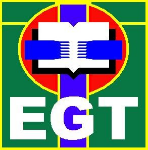 Evanjelického gymnázia v Tisovcipre školský rok 2024/2025     Každý žiak, občan SR, uchádzač o štúdium v Evanjelickom gymnáziu v Tisovci, je povinný absolvovať prijímacie skúšky. O jeho prijatí rozhoduje riaditeľka školy, ktorá spolu s prijímacou komisiou postupuje podľa týchto kritérií:1) prospech na základnej škole       	maximum          50 bodov     Bodujú sa všetky vyučovacie predmety okrem výchovných. Žiakom, ktorí prichádzajú z 8. ročníka, sa započítava koncoročné vysvedčenie 7. ročníka a polročné vysvedčenie 8. ročníka. Žiakom, ktorí prichádzajú z  9. ročníka základnej školy, sa započítava koncoročné vysvedčenie 8. ročníka a polročné vysvedčenie 9. ročníka. Za dvojku sa odpočítava 1 bod, za trojku 2 body, za štvorku 3 body atď. z každého predmetu.     V prípade, že žiak mal dva cudzie jazyky, hodnotí sa len jeden podľa poradia:ANJ, 2. FRJ, 3. RUJ, 4.NEJ2) účasť na olympiádach     Bodujú sa predmetové olympiády a súťaže, okrem športových, hudobných, výtvarných, uvedené   a zverejnené na www.olympiady.sk a  biblická olympiáda,  za posledné dva úplné školské roky a aktuálny školský rok 2023/2024 nasledovne:        	celoslovenské kolo: 	1. miesto 50, 	2. miesto 40, 	3. miesto 30 bodov,	regionálne  (krajské) kolo: 	1. miesto 20, 	2. miesto 15, 	3. miesto 10 bodov,	okresné (obvodné) kolo: 	1. miesto 7, 	2. miesto 6, 	3. miesto 5 bodov.  (Iné, než uvedené súťaže a ich kategorizáciu,  posúdi prijímacia komisia.)3)  psychologický test	    maximum 160 bodov4)  test z náboženstva	    maximum  50 bodov5)  test študijných predpokladov/ SJL, MAT/  maximum  50 bodov     Test z náboženstva je zostavený z Malého katechizmu, ktorý možno nájsť v Evanjelickom spevníku.       Test študijných predpokladov pozostáva zo skúšky zo slovenského jazyka, so zameraním na čítanie s porozumením a testu z matematiky, z látky prebratej do polovice 8. ročníka.     U uchádzačov evanjelického augsburského vyznania sa vyžaduje pokrstenie najneskôr do 31.10.2023. Uchádzači musia byť konfirmovaní alebo navštevovať konfirmačnú prípravu. Kritériom prijatia je získanie čo najvyššieho počtu bodov, ktoré určí poradie maximálneho počtu prijatých žiakov.       Na základe určenia BBSK a v súlade s vyhláškou č. 202/2022 Z. z., ktorou sa ustanovujú kritériá na určovanie najvyššieho počtu žiakov prvého ročníka stredných škôl v znení neskorších predpisov a v súlade s § 29 ods. 5 a 6 zákona č. 61/2015 Z. z. o odbornom vzdelávaní a príprave a o zmene a doplnení niektorých zákonov v znení neskorších predpisov MŠVVaŠ SR  určuje každoročne počet žiakov prvého ročníka v dennej forme štúdia v členení na jednotlivé študijné odbory alebo na jednotlivé učebné odbory stredných škôl.   Do prvého ročníka môže byť prijatý i uchádzač, ktorý nie je občanom Slovenskej republiky za  podmienok, prerokovaných so zriaďovateľom.     V súlade s § 63 ods. 2  zákona č. 245/2018 Z. z. o výchove a vzdelávaní (školský zákon) a o zmene a doplnení niektorých zákonov vyplnené prihlášky na štúdium na strednej škole musia byť doručené do Evanjelického gymnázia v Tisovci do 20. marca 2023.      Termíny prijímacích skúšok sú určené v súlade s § 66 ods. 5 a § 68 ods. 1 zákona č. 245/2008 Z. z. o výchove a vzdelávaní (školský zákon) a o zmene a doplnení niektorých zákonov v znení neskorších predpisov, určuje MŠVVaŠ SR termíny konania prijímacích skúšok na stredné školy pre školský rok 2024/2025 a termín zverejnenia zoznamu uchádzačov podľa výsledkov prijímacieho konania pre školský rok 2024/2025 takto: 1. termín 29. a 30. apríla 2024 a 2. termín 9. a 10. apríla 2024.     Pri rovnosti dosiahnutých bodov má prednosť uchádzač, ktorý podľa týchto kritérií spĺňa podmienky, kladené na evanjelikov augsburského vyznania.       V prípade dištančného vzdelávania škola pripraví kritéria na základe nariadenie MŠVVaŠ SR, o ktorých bude uchádzač včas informovaný.     Každý prijatý uchádzač je povinný zapísať sa. Podmienky a termín zápisu budú v rozhodnutí o prijatí a na webovom sídle školy.     Prijatí uchádzači sú povinní riadiť sa Školským poriadkom, inými internými normami  a dodržiavať ustanovenia zriaďovateľa.	Tieto kritéria boli prerokované pedagogickou radou 20. novembra 2023.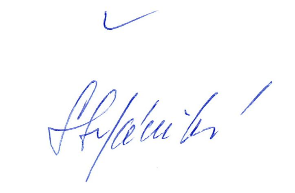                                                                                         Mgr. Miroslava Štefániková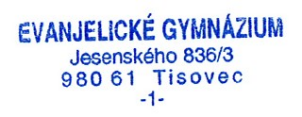                                    				                                                                riaditeľka školy